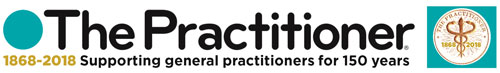 Article + further evidence researched + local resources reflected upon 
What have you learned? What do you do well already What do you think could be done better What could you do differently to change your practice – critical review and development of insightWhat do you need to do to implement your changes and obtain feedback from peers and patients